Contents1	Acknowledgments	32	Executive summary	43	Introduction	54	Enter Heading 1	65	Enter Heading 1	76	Enter Heading 1	87	Enter Heading 1	98	Enter Heading 1	109	Enter Heading 1	1110	Enter Heading 1	1211	Conclusions and recommendations	1311.1	Conclusions	1311.2	Recommendations	1312	References	1412.1	References cited in report	1412.2	List of publications produced by project	1413	Appendixes	1513.1	Appendix 1:	1513.2	Appendix 2:	1513.3	Appendix 3:	15AcknowledgmentsEnter textExecutive summaryEnter text (this text will be published on the ACIAR website)IntroductionEnter textEnter Heading 1Enter textEnter Heading 1Enter textEnter Heading 1Enter textEnter Heading 1Enter textEnter Heading 1Enter textEnter Heading 1Enter textEnter Heading 1Enter textConclusions and recommendationsEnter textConclusionsEnter textRecommendationsEnter textReferencesReferences cited in reportEnter textList of publications produced by projectEnter textAppendixesAppendix 1: Enter textAppendix 2: Enter textAppendix 3: Enter text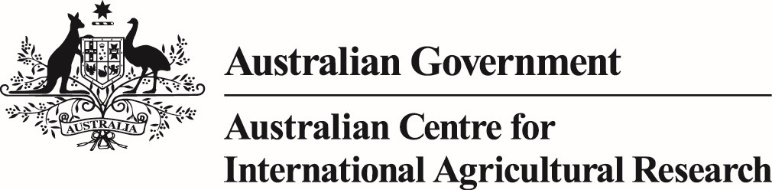 Final reportSmall research and development activityprojectproject numberdate publishedprepared byco-authors/ contributors/ collaboratorsapproved byfinal report numberISBNpublished byACIARGPO Box 1571Canberra ACT 2601AustraliaThis publication is published by ACIAR ABN 34 864 955 427. Care is taken to ensure the accuracy of the information contained in this publication. However ACIAR cannot accept responsibility for the accuracy or completeness of the information or opinions contained in the publication. You should make your own enquiries before making decisions concerning your interests.©  - This work is copyright. Apart from any use as permitted under the Copyright Act 1968, no part may be reproduced by any process without prior written permission from the Commonwealth. Requests and inquiries concerning reproduction and rights should be addressed to the Commonwealth Copyright Administration, Attorney-General’s Department, Robert Garran Offices, National Circuit, Barton ACT 2600 or posted at http://www.ag.gov.au/cca.This publication is published by ACIAR ABN 34 864 955 427. Care is taken to ensure the accuracy of the information contained in this publication. However ACIAR cannot accept responsibility for the accuracy or completeness of the information or opinions contained in the publication. You should make your own enquiries before making decisions concerning your interests.©  - This work is copyright. Apart from any use as permitted under the Copyright Act 1968, no part may be reproduced by any process without prior written permission from the Commonwealth. Requests and inquiries concerning reproduction and rights should be addressed to the Commonwealth Copyright Administration, Attorney-General’s Department, Robert Garran Offices, National Circuit, Barton ACT 2600 or posted at http://www.ag.gov.au/cca.